0 x 3 =01 x 3 =32 x 3 =63 x 3 =94 x 3 =125 x 3 =156 x 3 =187 x 3 =218 x 3 =249 x 3 =2710 x 3 =3011 x 3 =3312 x 3 =363 x 0 =03 x 1 =33 x 2 =63 x 4 =123 x 5 =153 x 6 =183 x 7 =213 x 8 =243 x 9 =273 x 10 =303 x 11 =333 x 12 =360  3 =03  3 =16  3 =29  3 =312  3 =415  3 =518  3 =621  3 =724  3 =827  3 =930  3 =1033  3 =1136  3 =123  1 =36  2 =312  4 =315  5 =318  6 =321  7 =324  8 =327  9 =330  10 =333  11 =336  12 =31/3 of 3 =11/3 of 6 =21/3 of 9 =31/3 of 12 =41/3 of 15 =51/3 of 18 =61/3 of 21 =71/3 of 24 =81/3 of 27 =91/3 of 30 =101/3 of 33 =111/3 of 36 =120 + 3 =33 + 3 =66 + 3 =99 + 3 =1212 + 3 =1515 + 3 =1818 + 3 =2121 + 3 =2424 + 3 =2727 + 3 =3030 + 3 =3333 + 3 =363 - 3 =06 - 3 =39 - 3 =612 - 3 =915 - 3 =1218 - 3 =1521 - 3 =1824 - 3 =2127 - 3 =2430 - 3 =2733 - 3 =3036 - 3 =330 + 3 + 3 =63 + 3 + 3 =96 + 3 + 3 =129 + 3 + 3 =1512 + 3 + 3 =1815 + 3 + 3 =2118 + 3 + 3 =2421 + 3 + 3 =2724 + 3 + 3 =3027 + 3 + 3 =3330 + 3 + 3 =360 + 3 + 3 + 3 =93 + 3 + 3 + 3 =126 + 3 + 3 + 3 =159 + 3 + 3 + 3 =1812 + 3 + 3 + 3 =2115 + 3 + 3 + 3 =2418 + 3 + 3 + 3 =2721 + 3 + 3 + 3 =3024 + 3 + 3 + 3 =3327 + 3 + 3 + 3 =36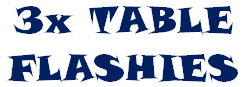 